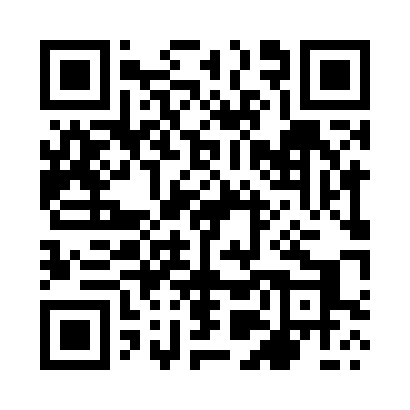 Prayer times for Rosocha, PolandMon 1 Apr 2024 - Tue 30 Apr 2024High Latitude Method: Angle Based RulePrayer Calculation Method: Muslim World LeagueAsar Calculation Method: HanafiPrayer times provided by https://www.salahtimes.comDateDayFajrSunriseDhuhrAsrMaghribIsha1Mon4:176:2512:575:237:309:302Tue4:146:2312:575:257:329:333Wed4:116:2012:575:267:349:354Thu4:086:1812:565:277:369:385Fri4:046:1612:565:297:389:416Sat4:016:1312:565:307:409:437Sun3:586:1112:565:317:429:468Mon3:546:0812:555:337:439:499Tue3:516:0612:555:347:459:5110Wed3:486:0312:555:357:479:5411Thu3:446:0112:545:377:499:5712Fri3:415:5912:545:387:5110:0013Sat3:375:5612:545:397:5310:0314Sun3:335:5412:545:407:5510:0615Mon3:305:5212:535:427:5610:0916Tue3:265:4912:535:437:5810:1217Wed3:225:4712:535:448:0010:1518Thu3:185:4512:535:458:0210:1819Fri3:155:4212:535:478:0410:2120Sat3:115:4012:525:488:0610:2521Sun3:075:3812:525:498:0810:2822Mon3:035:3512:525:508:1010:3123Tue2:595:3312:525:518:1110:3524Wed2:545:3112:525:538:1310:3825Thu2:505:2912:515:548:1510:4226Fri2:465:2712:515:558:1710:4627Sat2:415:2412:515:568:1910:4928Sun2:405:2212:515:578:2110:5329Mon2:395:2012:515:588:2310:5530Tue2:385:1812:516:008:2410:56